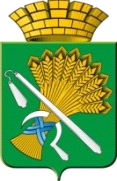 АДМИНИСТРАЦИЯ КАМЫШЛОВСКОГО ГОРОДСКОГО ОКРУГАП О С Т А Н О В Л Е Н И Еот 23.06.2020 N 414О предоставлении Комитету по управлению имуществом и земельным ресурсам администрации Камышловского городского округа разрешения на условно разрешенный вид использования земельных участков - спорт, с кадастровыми номерами: 66:46:0103002:635, 66:46:0103002:637, расположенных по адресу: Свердловская область, г. Камышлов, ул. Энгельса, 177В соответствии со ст. 39 Градостроительного кодекса Российской Федерации, руководствуясь Уставом Камышловского городского округа, на основании заключения по результатам общественных обсуждений от 15.06.2020 №3, администрация Камышловского городского округаПОСТАНОВЛЯЕТ:Предоставить Комитету по управлению имуществом и земельным ресурсам администрации Камышловского городского округа разрешения на условно разрешенный вид использования земельных участков - спорт, с кадастровыми номерами: 66:46:0103002:635, 66:46:0103002:637, расположенных по адресу: Свердловская область, г. Камышлов, ул. Энгельса, 177.         2. Опубликовать настоящее постановление в газете «Камышловские известия» и разместить на официальном сайте Камышловского городского округа в информационно-телекоммуникационной сети «Интернет».        3. Контроль за исполнением настоящего постановления возложить на первого заместителя главы администрации Камышловского городского округа  Бессонова Е.А.ГлаваКамышловского городского округа                                                   А.В. Половников